Ασκήσεις στα αριθμητικάΣτο παρακάτω κείμενο υπάρχουν 14 αριθμητικά. Τα υπογραμμίζω και τα τοποθετώ στα σωστά κουτάκια του παρακάτω πίνακα:Φέτος είμαι δώδεκα ετών και πηγαίνω στην έκτη τάξη του δημοτικού. Ο δάσκαλος με τοποθέτησε στο τρίτο θρανίο, γιατί, όπως λέει, είμαι ψηλός και θα κρύβω τα άλλα παιδιά. Λόγω συνένωσης δύο σχολείων, η τάξη μας μεγάλωσε αρκετά, έγινε σχεδόν τριπλάσια. Από δεκατέσσερις μαθητές που είχε πέρυσι, φέτος έχει σαράντα . Για το λόγω αυτό τη χωρίσανε σε τρία τμήματα. Ευτυχώς η παρέα μου δε χωρίστηκε και θα είμαστε στο ίδιο τμήμα. Ήρθαν και καινούριοι  δάσκαλοι μα εμείς θα έχουμε τον ίδιο, που είναι πολύ συμπαθητικός. Έτσι για για μας η χαρά είναι διπλή. Τα βιβλία που μας έδωσαν είναι περίπου δεκαπέντε. Μας είπαν να πάρουμε οχτώ τετράδια ο καθένας. Η διευθύντριά μας, την πρώτη μέρα, μας τόνισε ότι η προσπάθεια φέτος πρέπει να είναι διπλάσια, ακόμη και πενταπλάσια από πέρσι άμα χρειαστεί. Εμείς κοιταχτήκαμε κάπως τρομαγμένοι κι ευχηθήκαμε να περάσει γρήγορα η χρονιά χωρίς πολλές εκπλήξεις. 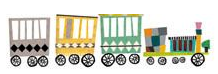 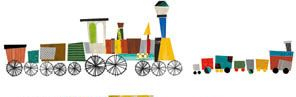 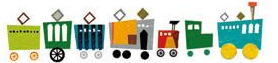 2. Γράφω δίπλα από τα τακτικά την ονομασία τους και το αντίστροφο:257ος:   	διακοσιοστός πεντηκοστός έβδομος35η:		___________________________________________________________	93ο:		_____________________________________________________________970ή:		_____________________________________________________________891ος:		_____________________________________________________________1.000ός:	____________________________________________________________τριακοσιοστός εξηκοστός ένατος: 369ος	  τεσσαρακοστός όγδοος: 			_______________________διακοσιοστός δέκατος ένατος: 		_______________________ εκατοστός ενενηκοστός πέμπτος: 		_______________________πεντακοσιοστός εικοστός τρίτος: 		_______________________ΑπόλυταΤακτικάΠολλ/στικάΑναλογικά